Science on Stage Deutschland e.V. |Am Borsigturm 15 | 13507 BerlinHiermit beantrage ich die Aufnahme in den gemeinnützigen Verein Science on Stage Deutschland e.V. zum Beginn des Monats        als:Download Vereinssatzung	Privatperson	(Jahresbeitrag 50 €)	Gemeinnütziger Verein/Organisation 	(Jahresbeitrag 100 €)	Unternehmen	(Jahresbeitrag n.V.)Ich beantrage einen ermäßigten Mitgliedsbeitrag als:	Studierende (bitte Beleg beifügen) (Jahresbeitrag 25 €)	Mitglied in Partnerorganisationen (DMV, DPG Didaktik, MNU, GDCh, VBIO; bitte Beleg beifügen) (Jahresbeitrag 25 €). Gilt nur für Privatpersonen!	MINT-EC-Schule (bei institutioneller Mitgliedschaft, nicht Privatpersonen) (Jahresbeitrag 25 €).Für Studierende und Referendarinnen und Referendare ist das 1. Jahr kostenfrei! 
Bitte entsprechenden Beleg beifügen.Der Mitgliedsbeitrag wird fällig zum Aufnahmezeitpunkt. Danach jeweils zu Beginn jedes Kalenderjahres.	Ich erbitte eine Rechnung	Ich erteile eine Einzugsermächtigung von folgendem Konto (dies vereinfacht SonSD die Arbeit):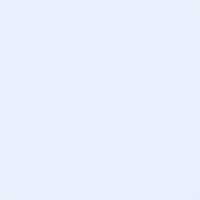 Ort, Datum	UnterschriftName, Vorname:Anschrift:Ggf. Institution:Tel.:E-Mail:Kontoinhaber:Kreditinstitut:IBAN:BIC: